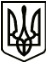 УкраїнаМЕНСЬКА МІСЬКА РАДАЧернігівська область(восьма сесія восьмого скликання )ПРОЄКТ РІШЕННЯ ____липня 2021 року	№ Про затвердження проєкту землеустрою щодо відведення земельної ділянки в оренду акціонерному товариству «ЧЕРНІГІВОБЛЕНЕРГО»Розглянувши клопотання голови правління та фінансового директора АТ «ЧЕРНІГІВОБЛЕНЕРГО» щодо затвердження проєкту землеустрою щодо відведення земельної ділянки площею 0,3922 га кадастровий номер 7423010100:01:001:0453 для розміщення, будівництва, експлуатації та обслуговування будівель і споруд об'єктів передачі електричної та теплової енергії (код КВЦПЗ 14.02), яка розташована за адресою: місто Мена, вулиця Чернігівський шлях,116, Чернігівської області, з метою отримання в оренду, а також надані ними до клопотання матеріали, враховуючі рішення 5 сесії Менської міської ради 8 скликання від 23.04.2021 за №202 « Про надання дозволу на виготовлення проєкту землеустрою щодо відведення земельної ділянки для надання в оренду АТ «ЧЕРНІГІВОБЛЕНЕРГО», керуючись, ст.ст. 12, 93, 122, 134 Земельного кодексу України, Закону України «Про оренду землі», Закону України «Про землеустрій» та п. 34 ч. 1 ст. 26 Закону України «Про місцеве самоврядування в Україні» Менська міська радаВИРІШИЛА: Затвердити акціонерному товариству «ЧЕРНІГІВОБЛЕНЕРГО» проєкт землеустрою щодо відведення земельної площею 0,3922 га кадастровий номер 7423010100:01:001:0453 для розміщення, будівництва, експлуатації та обслуговування будівель і споруд об'єктів передачі електричної та теплової енергії (код КВЦПЗ 14.02), яка розташована за адресою: місто Мена, вулиця Чернігівський шлях,116, Чернігівської області.Передати в оренду земельну ділянку зазначену в пункті 1 цього рішення строком на 49 років, встановивши орендну плату в розмірі 8% від нормативної грошової оцінки земельної ділянки в рік, відповідно до рішення 7 сесії Менської міської ради 8 скликання від 30 червня 2021 року № 322 «Про затвердження ставок орендної плати за земельні ділянки на території Менської міської територіальної громади», яка повинна сплачуватись в строки передбачені чинним законодавством.Акціонерному товариству «ЧЕРНІГІВОБЛЕНЕРГО» укласти відповідний договір оренди землі на земельну ділянку зазначену в пункті 1 цього рішення.4. Контроль за виконанням рішення покласти на заступника міського голови з питань діяльності виконавчих органів ради В.І. Гнипа та на постійну комісію з питань містобудування, будівництва, земельних відносин та охорони природи.Міський голова								Г.А. Примаков